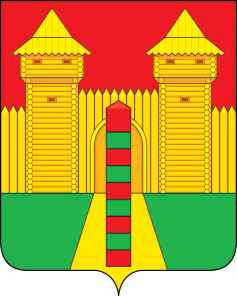 АДМИНИСТРАЦИЯ  МУНИЦИПАЛЬНОГО  ОБРАЗОВАНИЯ «ШУМЯЧСКИЙ   РАЙОН» СМОЛЕНСКОЙ  ОБЛАСТИПОСТАНОВЛЕНИЕот  24.12.2020г. № 642          п. Шумячи	В соответствии с Земельным кодексом Российской Федерации, Федеральным законом «О введении в действие Земельного кодекса Российской Федерации», приказом Министерства экономического развития Российской Федерации от 27.11.2014 №762 «Об утверждении требований к подготовке схемы расположения земельного участка или земельных участков на кадастровом плане территории и формату схемы расположения земельного участка или земельных участков на кадастровом плане территории при подготовке схемы расположения земельного участка или земельных участков на кадастровом плане территории в форме электронного документа, формы схемы расположения земельного участка или земельных участков на кадастровом плане территории, подготовка которой осуществляется в форме документа на бумажном носителе», на основании заявления Гребневой Ольги Александровны от 21.12.2020 г. (регистрационный № 1787 от 22.12.2020 г.)Администрация муниципального образования «Шумячский район» Смоленской областиП О С Т А Н О В Л Я Е Т :1. Внести в постановление Администрации муниципального образования «Шумячский район» Смоленской области от 22.10.2020 г. № 513 «Об утверждении схемы расположения земельного участка на кадастровом плане территории» (далее - постановление) следующие изменения:1.1. пункт 1 изложить в следующей редакции:«1. Утвердить схему расположения земельного участка на кадастровом плане территории из земель населенных пунктов площадью 534 кв.м., расположенного по адресу: Российская Федерация, Смоленская область, Шумячский район, Шумячское городское поселение, п. Шумячи, ул. Музыкальная, участок № 6.».О внесении изменений в постановление Администрации муниципального образования «Шумячский район» Смоленской области от 22.10.2020 г. № 513Глава муниципального образования«Шумячский район» Смоленской областиА.Н. Васильев